МЕТОДИЧЕСКИЕ РЕКОМЕНДАЦИИ ПО ВЫПОЛНЕНИЮ КОНТРОЛЬНОЙ РАБОТЫ № 2по учебной дисциплинеТеоретическая подготовка водителя автомобилядля обучающихся заочного отделения по специальности 23.02.07 Техническое обслуживание и ремонт двигателей, систем и агрегатов автомобилейСоставитель:преподаватель первой квалификационной категорииЛассый И.Н.Нижний Тагил, 2020ВведениеМетодические рекомендации по выполнению контрольных работ составлены в соответствии с рабочей программой по учебной дисциплине «Теоретическая подготовка водителя автомобиля» по специальности 23.02.07 Техническое обслуживание и ремонт двигателей, систем и агрегатов автомобилей.Правила безопасности дорожного движения и основы безопасности дорожного движения изучаются в тесной взаимосвязи между собой для получения учащимися необходимых знаний, обеспечивающих правильные действия при вождении транспортных средствКаждый студент заочного отделения, в соответствии с учебным планом должен выполнить письменную контрольную работу и представить ее на рецензирование не позднее срока, установленного учебным планом.Написание контрольной работы по учебной дисциплине «Теоретическая подготовка водителя автомобиля» является одной из важнейших форм самостоятельного изучения студентом программного материала.Работа должна быть выполнена самостоятельно на основе предварительного изучения настоящих методических рекомендаций и рекомендованной литературы по темам и правильно оформлена с соблюдением всех требований, предъявляемых к контрольным работам. 	Студент обязан ответить на все вопросы преподавателя по контрольной работе в процессе ее защиты.Каждый вариант контрольной работы включает четыре вопроса и задачу. Вариант контрольной работы выбирается студентом в соответствии с последней цифрой номера индивидуального шифра.Например, номер индивидуального шифра 4318. Последняя цифра 8. Это значит, что вариант контрольной работы студента 8. Если последняя цифра номера индивидуального шифра 0, то вариант контрольной работы №10В случае реализации программы профессиональной дисциплины «Теоретическая подготовка водителя автомобиля» с применением дисанционных образовательных технологий необходимо:Отправить файл (выполненный в ворд) выполненной контрольной работы на адрес электронной почты lassy.iwan1986@yandex.ru Для выполнения задания №4 необходим доступ к сети интернет.В адресной строке браузера необходимо набрать «Марафон 800», далее в функциях «шестеренка» выбираем билет указанный в варианте контрольной работы. После решения билета на последней странице указывающей на достигнутый результат делаем скриншот и копируем его в файл контрольной работы.Содержание контрольной работытитульный листсодержание; решение задач, выполнение заданий;список используемой литературы и интернет ресурсов.Форма написания и оформление контрольной работы должны соответствовать предъявляемым к такого рода работам, требованиям. Объем контрольной работ должен быть не менее 5 страниц.Требования к оформлению контрольной работы:Поля:		- левое – 30 мм- верхнее – 20 мм		- правое – 10 мм		- нижнее – 20 мм Шрифт текста – TimesNewRoman; Размер шрифта заголовка- 14; Размер шрифта основного текста- 12;Междустрочный интервал –  1.5 Выравнивание – по центруОтступ абзаца – 1Нумерация страниц – снизу по центру листаТитульный лист не нумеруется Перечень вариантов контрольной работыВариант 11. Законодательные акты и их значение регламентирующие дорожное движение в Российской Федерации2. Силы действующие на автомобиль при движении прямо, разгонах и торможении.3. Порядок оформления ДТП4. Решение билетов 1,2,3,40 из «Экзаменационных билетов категории « М А В » 2020 ».Вариант 21. Числовое выражение коэффициента сцепления с дорогой2. Психофизиологические особенности деятельности водителя3. Профессиональная надежность водителя.4. Решение билетов 4,5,6,39 из «Экзаменационных билетов категории « М А В » 2020 ».Вариант 31. Время и путь обгона. Правила обгона.2. Силы действующие на автомобиль при движении на косогорах и уклонах3. Эксплуатационные свойства автомобиля влияющие на безопасность движения4. Решение билетов 7,8,9,38 из «Экзаменационных билетов категории « М А В » 2020 ».Вариант 41. Особенности управления ТС в весенний период 2. Прогнозирование дорожной обстановки3. Оборудование рабочего места водителя4. Решение билетов 10,11,12,37 из «Экзаменационных билетов категории « М А В » 2020 ».Вариант 51. Порядок действий при ДТП.2. Особенности управления ТС в осенний период3. Перевозка людей и грузов.4. Решение билетов 13,14,15,36 из «Экзаменационных билетов категории « М А В » 2020 ».Вариант 61. Особенности управления ТС в зимний период2. Этика водителя. 3. Правила движения по различным типам дорожного покрытия4. Решение билетов 16,17,18,35 из «Экзаменационных билетов категории « М А В » 2020 ».Вариант 71. Особенности управления ТС в летний период2. Профессиональная надежность водителя. 3. Нормирование времени труда и отдыха водителей4. Решение билетов 19,20,21,34 из «Экзаменационных билетов категории « М А В » 2020 ».Вариант 81. Приемы воздействия на рулевое колесо и тормоза2. Безопасное управление транспортным средством3. Интенсивность транспортного потока4. Решение билетов 22,23,24,33 из «Экзаменационных билетов категории « М А В » 2020 ».Вариант 91. Выбор скорости, дистанции, интервала2. Последние изменения в ПДД3. Контраварийное вождение автомобиля4. Решение билетов 25,26,27,32 из «Экзаменационных билетов категории « М А В » 2020 ».Вариант 101. Преодоление препятствий различного типа 2.  Методы уменьшения потерь топлива, расчет расхода топлива3. Экологические нормы эксплуатации и производства транспортных средств4. Решение билетов 28,29,30,31 из «Экзаменационных билетов категории « М А В » 2020 ».Перечень рекомендуемой литературыЖульнев Н.Я. Учебник водителя. Правила дорожного движения.- М.: ООО Книжное издательство «За рулем», 2020Комментарии к правилам дорожного движения Российской Федерации.- М.: Третий Рим, 2020Майборода О.В. Основы управления автомобилем и безопасность движения. .- М.: ООО Книжное издательство «За рулем», 2018Николенко В.Н., Блувштейн Г.А., Карнаухов Г.М. Первая доврачебная медицинская помощь.- М.: «Академия», 2018Правила дорожного движения Российской Федерации (21.12.2018)Шухман Ю.И. Основы управления автомобилем и безопасность движения.- М.: ООО Книжное издательство «За рулем», 2018Приложение АМинистерство образования и молодежной политикиСвердловской областиГосударственное автономное профессиональное  образовательное учреждение  Свердловской области«Нижнетагильский государственный профессиональный колледж имени Никиты Акинфиевича Демидова»(ГАПОУ СО «НТГПК им. Н.А. Демидова») »                                                                              Курс:   1                                                                                          Специальность:                                                                Шифр: 755Контрольная   работа № 2Учебная дисциплина: «Теоретическая подготовка водителей автомобиля»Фамилия:    Хайруллин   Имя:             Марат  Отчество:    Гайфуллович        Поступила ________ на _____                                                         Проверено:________________    Рецензент: _________________                                                                                Отметка зачёте __________Нижний Тагил2020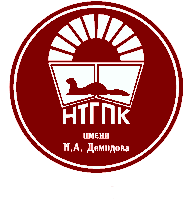 Государственное автономное профессиональное образовательное учреждение Свердловской области «Нижнетагильский государственный профессиональный колледж имени Никиты Акинфиевича Демидова»(ГАПОУ СО «НТГПК им. Н.А. Демидова»)